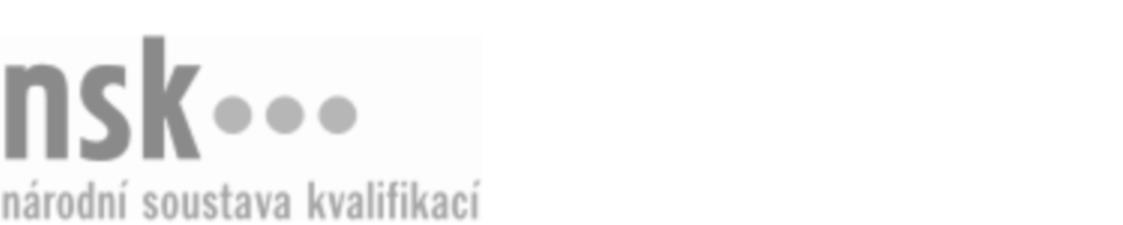 Další informaceDalší informaceDalší informaceDalší informaceDalší informaceDalší informaceCukrář/cukrářka pro výrobu zákusků a dortů (kód: 29-007-H) Cukrář/cukrářka pro výrobu zákusků a dortů (kód: 29-007-H) Cukrář/cukrářka pro výrobu zákusků a dortů (kód: 29-007-H) Cukrář/cukrářka pro výrobu zákusků a dortů (kód: 29-007-H) Cukrář/cukrářka pro výrobu zákusků a dortů (kód: 29-007-H) Cukrář/cukrářka pro výrobu zákusků a dortů (kód: 29-007-H) Cukrář/cukrářka pro výrobu zákusků a dortů (kód: 29-007-H) Autorizující orgán:Autorizující orgán:Ministerstvo zemědělstvíMinisterstvo zemědělstvíMinisterstvo zemědělstvíMinisterstvo zemědělstvíMinisterstvo zemědělstvíMinisterstvo zemědělstvíMinisterstvo zemědělstvíMinisterstvo zemědělstvíMinisterstvo zemědělstvíMinisterstvo zemědělstvíSkupina oborů:Skupina oborů:Potravinářství a potravinářská chemie (kód: 29)Potravinářství a potravinářská chemie (kód: 29)Potravinářství a potravinářská chemie (kód: 29)Potravinářství a potravinářská chemie (kód: 29)Potravinářství a potravinářská chemie (kód: 29)Povolání:Povolání:Pracovník výroby zákusků a dortůPracovník výroby zákusků a dortůPracovník výroby zákusků a dortůPracovník výroby zákusků a dortůPracovník výroby zákusků a dortůPracovník výroby zákusků a dortůPracovník výroby zákusků a dortůPracovník výroby zákusků a dortůPracovník výroby zákusků a dortůPracovník výroby zákusků a dortůKvalifikační úroveň NSK - EQF:Kvalifikační úroveň NSK - EQF:33333Platnost standarduPlatnost standarduPlatnost standarduPlatnost standarduPlatnost standarduPlatnost standarduPlatnost standarduStandard je platný od: 30.08.2023Standard je platný od: 30.08.2023Standard je platný od: 30.08.2023Standard je platný od: 30.08.2023Standard je platný od: 30.08.2023Standard je platný od: 30.08.2023Standard je platný od: 30.08.2023Cukrář/cukrářka pro výrobu zákusků a dortů,  29.03.2024 9:04:22Cukrář/cukrářka pro výrobu zákusků a dortů,  29.03.2024 9:04:22Cukrář/cukrářka pro výrobu zákusků a dortů,  29.03.2024 9:04:22Cukrář/cukrářka pro výrobu zákusků a dortů,  29.03.2024 9:04:22Cukrář/cukrářka pro výrobu zákusků a dortů,  29.03.2024 9:04:22Strana 1 z 2Další informaceDalší informaceDalší informaceDalší informaceDalší informaceDalší informaceDalší informaceDalší informaceDalší informaceDalší informaceDalší informaceDalší informaceDalší informaceObory vzděláníObory vzděláníObory vzděláníObory vzděláníObory vzděláníObory vzděláníObory vzděláníK závěrečné zkoušce z oboru vzdělání Cukrář (kód: 29-54-H/01) lze být připuštěn po předložení osvědčení o získání některé z uvedených skupin profesních kvalifikací:K závěrečné zkoušce z oboru vzdělání Cukrář (kód: 29-54-H/01) lze být připuštěn po předložení osvědčení o získání některé z uvedených skupin profesních kvalifikací:K závěrečné zkoušce z oboru vzdělání Cukrář (kód: 29-54-H/01) lze být připuštěn po předložení osvědčení o získání některé z uvedených skupin profesních kvalifikací:K závěrečné zkoušce z oboru vzdělání Cukrář (kód: 29-54-H/01) lze být připuštěn po předložení osvědčení o získání některé z uvedených skupin profesních kvalifikací:K závěrečné zkoušce z oboru vzdělání Cukrář (kód: 29-54-H/01) lze být připuštěn po předložení osvědčení o získání některé z uvedených skupin profesních kvalifikací:K závěrečné zkoušce z oboru vzdělání Cukrář (kód: 29-54-H/01) lze být připuštěn po předložení osvědčení o získání některé z uvedených skupin profesních kvalifikací:K závěrečné zkoušce z oboru vzdělání Cukrář (kód: 29-54-H/01) lze být připuštěn po předložení osvědčení o získání některé z uvedených skupin profesních kvalifikací: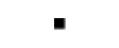 Cukrář/cukrářka pro výrobu restauračních moučníků (kód: 29-012-H)Cukrář/cukrářka pro výrobu restauračních moučníků (kód: 29-012-H)Cukrář/cukrářka pro výrobu restauračních moučníků (kód: 29-012-H)Cukrář/cukrářka pro výrobu restauračních moučníků (kód: 29-012-H)Cukrář/cukrářka pro výrobu restauračních moučníků (kód: 29-012-H)Cukrář/cukrářka pro výrobu restauračních moučníků (kód: 29-012-H)Cukrář/cukrářka pro výrobu restauračních moučníků (kód: 29-012-H)Cukrář/cukrářka pro výrobu restauračních moučníků (kód: 29-012-H)Cukrář/cukrářka pro výrobu restauračních moučníků (kód: 29-012-H)Cukrář/cukrářka pro výrobu restauračních moučníků (kód: 29-012-H)Cukrář/cukrářka pro výrobu restauračních moučníků (kód: 29-012-H)Cukrář/cukrářka pro výrobu restauračních moučníků (kód: 29-012-H)Cukrář/cukrářka pro výrobu zákusků a dortů (kód: 29-007-H)Cukrář/cukrářka pro výrobu zákusků a dortů (kód: 29-007-H)Cukrář/cukrářka pro výrobu zákusků a dortů (kód: 29-007-H)Cukrář/cukrářka pro výrobu zákusků a dortů (kód: 29-007-H)Cukrář/cukrářka pro výrobu zákusků a dortů (kód: 29-007-H)Cukrář/cukrářka pro výrobu zákusků a dortů (kód: 29-007-H)Pracovník/pracovnice výroby jemného pečiva (kód: 29-002-H)Pracovník/pracovnice výroby jemného pečiva (kód: 29-002-H)Pracovník/pracovnice výroby jemného pečiva (kód: 29-002-H)Pracovník/pracovnice výroby jemného pečiva (kód: 29-002-H)Pracovník/pracovnice výroby jemného pečiva (kód: 29-002-H)Pracovník/pracovnice výroby jemného pečiva (kód: 29-002-H)Úplné profesní kvalifikaceÚplné profesní kvalifikaceÚplné profesní kvalifikaceÚplné profesní kvalifikaceÚplné profesní kvalifikaceÚplné profesní kvalifikaceÚplné profesní kvalifikaceÚplnou profesní kvalifikaci Cukrář (kód: 29-99-H/15) lze prokázat předložením osvědčení o získání některé z uvedených skupin profesních kvalifikací:Úplnou profesní kvalifikaci Cukrář (kód: 29-99-H/15) lze prokázat předložením osvědčení o získání některé z uvedených skupin profesních kvalifikací:Úplnou profesní kvalifikaci Cukrář (kód: 29-99-H/15) lze prokázat předložením osvědčení o získání některé z uvedených skupin profesních kvalifikací:Úplnou profesní kvalifikaci Cukrář (kód: 29-99-H/15) lze prokázat předložením osvědčení o získání některé z uvedených skupin profesních kvalifikací:Úplnou profesní kvalifikaci Cukrář (kód: 29-99-H/15) lze prokázat předložením osvědčení o získání některé z uvedených skupin profesních kvalifikací:Úplnou profesní kvalifikaci Cukrář (kód: 29-99-H/15) lze prokázat předložením osvědčení o získání některé z uvedených skupin profesních kvalifikací:Úplnou profesní kvalifikaci Cukrář (kód: 29-99-H/15) lze prokázat předložením osvědčení o získání některé z uvedených skupin profesních kvalifikací:Cukrář/cukrářka pro výrobu restauračních moučníků (kód: 29-012-H)Cukrář/cukrářka pro výrobu restauračních moučníků (kód: 29-012-H)Cukrář/cukrářka pro výrobu restauračních moučníků (kód: 29-012-H)Cukrář/cukrářka pro výrobu restauračních moučníků (kód: 29-012-H)Cukrář/cukrářka pro výrobu restauračních moučníků (kód: 29-012-H)Cukrář/cukrářka pro výrobu restauračních moučníků (kód: 29-012-H)Cukrář/cukrářka pro výrobu restauračních moučníků (kód: 29-012-H)Cukrář/cukrářka pro výrobu restauračních moučníků (kód: 29-012-H)Cukrář/cukrářka pro výrobu restauračních moučníků (kód: 29-012-H)Cukrář/cukrářka pro výrobu restauračních moučníků (kód: 29-012-H)Cukrář/cukrářka pro výrobu restauračních moučníků (kód: 29-012-H)Cukrář/cukrářka pro výrobu restauračních moučníků (kód: 29-012-H)Cukrář/cukrářka pro výrobu zákusků a dortů (kód: 29-007-H)Cukrář/cukrářka pro výrobu zákusků a dortů (kód: 29-007-H)Cukrář/cukrářka pro výrobu zákusků a dortů (kód: 29-007-H)Cukrář/cukrářka pro výrobu zákusků a dortů (kód: 29-007-H)Cukrář/cukrářka pro výrobu zákusků a dortů (kód: 29-007-H)Cukrář/cukrářka pro výrobu zákusků a dortů (kód: 29-007-H)Pracovník/pracovnice výroby jemného pečiva (kód: 29-002-H)Pracovník/pracovnice výroby jemného pečiva (kód: 29-002-H)Pracovník/pracovnice výroby jemného pečiva (kód: 29-002-H)Pracovník/pracovnice výroby jemného pečiva (kód: 29-002-H)Pracovník/pracovnice výroby jemného pečiva (kód: 29-002-H)Pracovník/pracovnice výroby jemného pečiva (kód: 29-002-H)Cukrář/cukrářka pro výrobu zákusků a dortů,  29.03.2024 9:04:22Cukrář/cukrářka pro výrobu zákusků a dortů,  29.03.2024 9:04:22Cukrář/cukrářka pro výrobu zákusků a dortů,  29.03.2024 9:04:22Cukrář/cukrářka pro výrobu zákusků a dortů,  29.03.2024 9:04:22Cukrář/cukrářka pro výrobu zákusků a dortů,  29.03.2024 9:04:22Strana 2 z 2